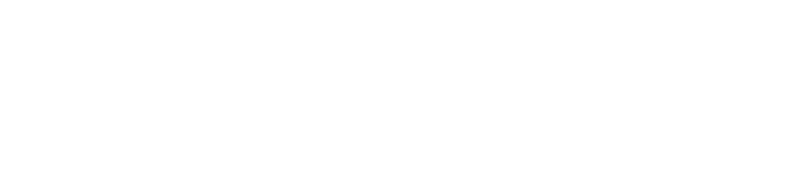 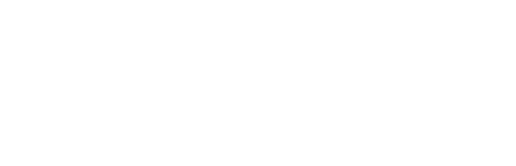 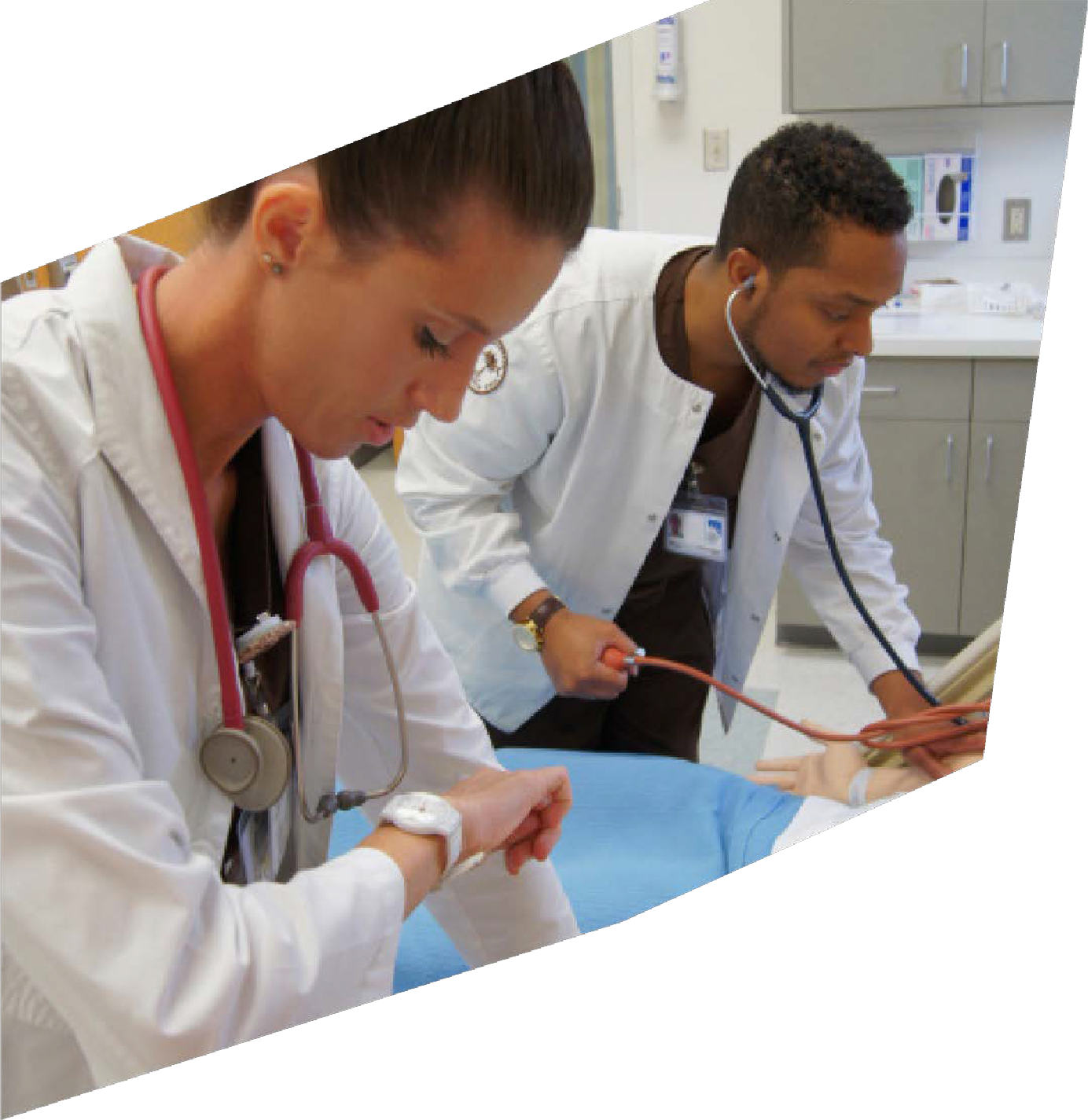 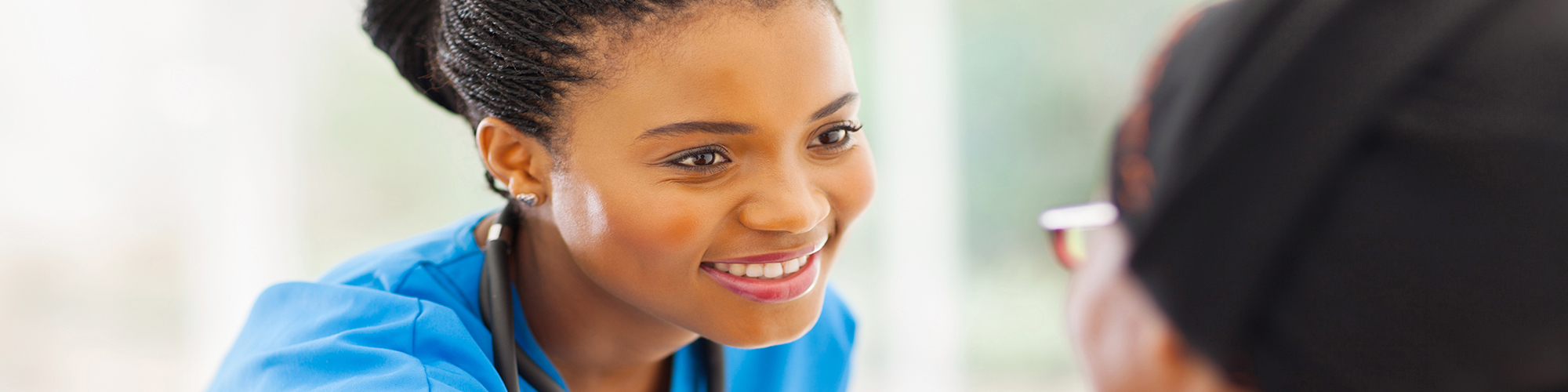 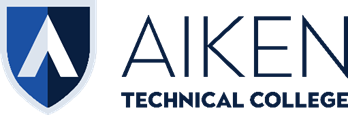 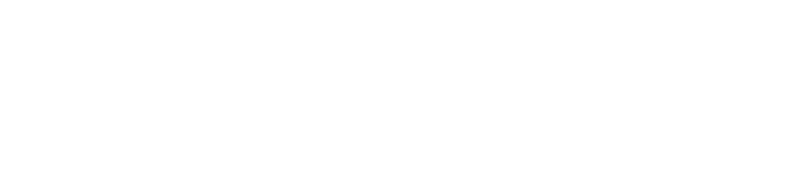 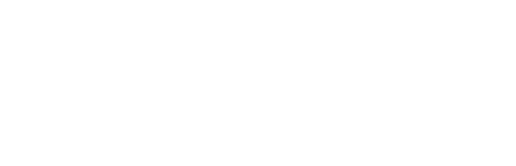 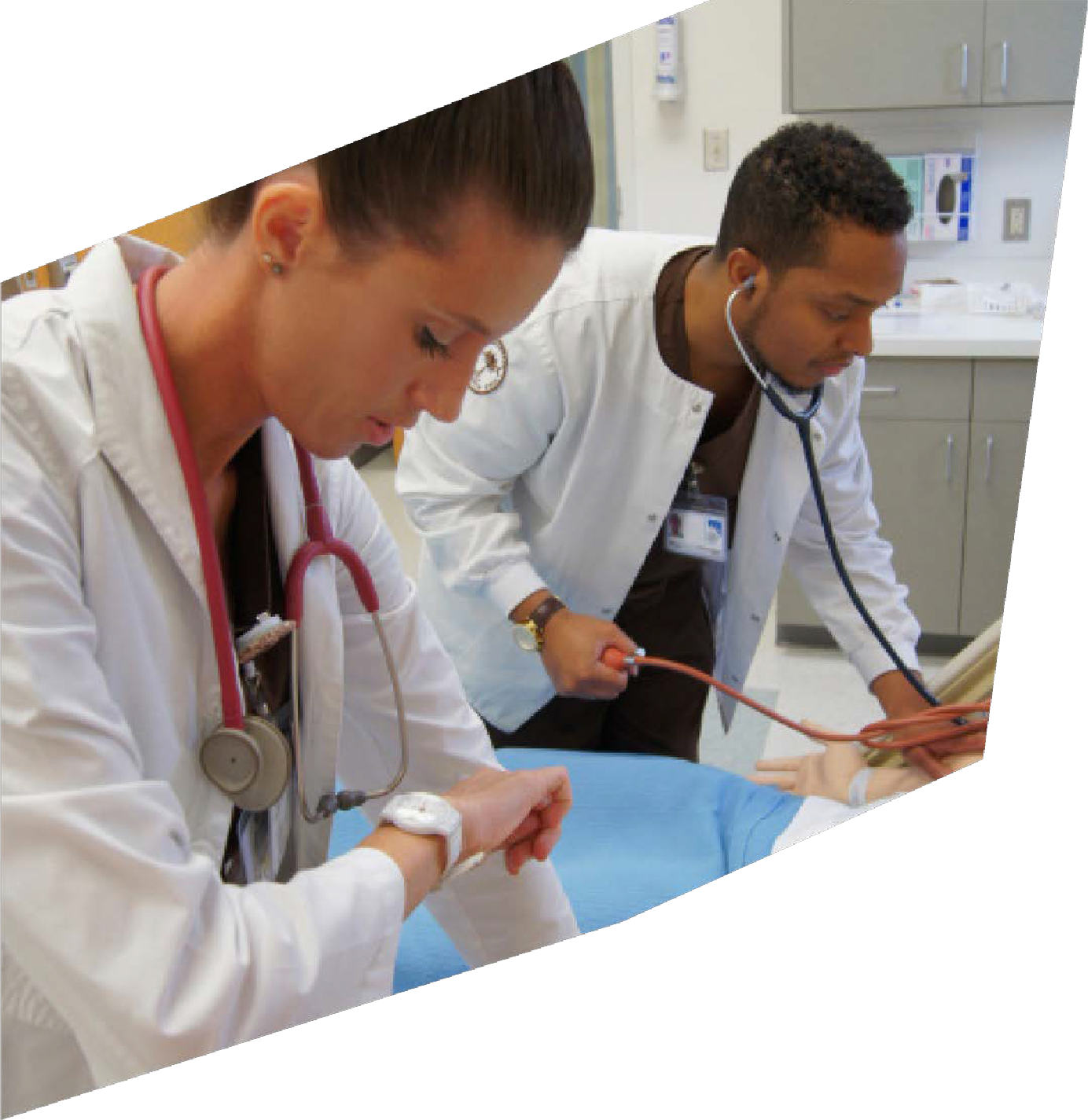 2023-2024Aiken Technical CollegePatient Care Technician ApplicationAdmission Information for Fall 2023 and Spring 2024Program Description:
The Patient Care Technician Certificate prepares students to work in hospitals, doctors’ offices, medical clinics, skilled nursing facilities, as well as other short-term and long-term care facilities under the direction and supervision of a registered nurse. Graduates of this program are eligible to apply to take the competency exams for state certification in Nurse Assisting through the South Carolina Department of Health and Human
Services, and national certification in Patient Care Technician and Phlebotomy. Some courses are non-transferrable and are considered the beginning and ending of certification. The certificate does not build into any other diploma or degree.General Information:Applicants must have a high school diploma or GED and be at least 18 years of age
(unless participating as a dual enrollment student prior to high school graduation).Applicants must have submitted an application for admission to the College.Applicant must complete and submit the Patient Care Technician application.Applicants must submit documentation of one of the following:Successful completion of college-level English and math courses with a grade of  “C” or higher or acceptable test scores. (Attaching an unofficial transcript to your application is acceptable.)All required transitional education courses with a grade of “C” or better.
           (Attaching an unofficial transcript to your application if acceptable.)Once admitted, students must earn a grade of “B” or better in all program courses to continue.Once admitted, students will be required to attend orientation.Once admitted, students will be required to complete and pass a criminal background check and drug screening scheduled by the Nursing Division. Depending on the results of the background check and drug screening, a student may not be able to participate in clinical and will be withdrawn from the program.Once admitted, students are required to have reliable transportation for clinical rotations. Clinical sites are assigned and are determined by availability at medical facilities. Students are required to purchase uniforms for clinical experiences, have all supplies required, and be physically able to meet the clinical requirements.Once admitted to the program, students must submit documentation for each of the following:A physical exam (College form to be provided).Statement from physician indicating student is in good health and is able to complete course                                requirements without restrictions (statement must indicate date of exam and be submitted within                            6  months of physical exam date).2-step TB skin test or chest X-ray; OR QuantiFERON TB.Hepatitis B vaccine series and titer, or declination statement.Proof of current immunizations, to include seasonal flu.Current CPR certification (available at ATC/fee required).Applicants whose first language is not English must submit official TOEFL scores. A minimum score of 78 on the TOEFL iBT exam is required to be eligible to apply to the program. English as a  Second Language (ESL) courses are strongly recommended.Applicants must be physically able to meet the requirements of all clinical areas.Attach all college transcripts to application.After the application date has passed, all applications meeting the minimum requirement are reviewed by the Nursing Admissions Committee. Spaces are allotted to those most qualified as determined by the point system on this application.Candidates earning equal points are ranked based on their cumulative GPA.

Aiken Technical College Patient Care Technician ApplicationPatient Care Technician CurriculumThis curriculum display is provided for advising purposes and does not supersede graduation requirements as published in the college’s Catalog.Aiken Technical CollegePractical Nursing ApplicationAll applications must be typed and submitted to the Enrollment Services Center, Room 152 Name:	Student ID:	Date:  	Address:  	City:	County:	State:	Zip:  	Phone:	Cell Phone:	E-mail:  	                                                      Application Process:Attach all of your college transcripts to your application.After the application date has passed, all applications meeting the minimum requirement are reviewed by the Admissions Committee. Spaces are limited and allotted on a first-come, first-served basis. Seats are allotted to those most qualified as determined by this application.Application Checklist (All required documents must be attached for consideration)Applied to Aiken Technical College using the free online application found at https://apply.atc.edu/ (if you are not a current student).Met with an ATC Academic Student Advisor to review transcript, academic progress, nursing application, and qualification for acceptance. Documentation of one of the following:Successful completion of a college-level English and math course with a grade of “C” or higher, or acceptable test scores (Attaching an unofficial transcript to your application if acceptable). All required transitional education courses with a grade of “C” or better. (Attaching an unofficial transcript to your application if acceptable). Copies of unofficial transcripts from all previous colleges attended (including ATC) are attached. List below all colleges attended:Additional degrees/licenses/certifications are attached. List those below:TOEFL scores are attached (if English is not your first language) _______________________Aiken Technical CollegePatient Care Technician ApplicationAdmission Information for Fall 2023 and Spring 2024Admission to the College does not guarantee acceptance into the PCT program. Students must reapply for entry into the program if not accepted. I certify that I have completed the application truthfully and to the best of my ability. I have read, understood, typed, completed, and attached all required documents. If I am found to have knowingly falsified information, my application will be disqualified. Also, if my application is incomplete, my application will be disqualified. Student Signature: ___________________________________      Date: __________________________Course NumberCourse NameSemester Credit HoursSemester 1Semester 1Semester 1AHS 163Long-Term Care5AHS 170Fundamentals of Disease3AHS 102Medical Terminology3       AHS 106Cardiopulmonary Resuscitation1Semester 2Semester 2Semester 2AHS 141Phlebotomy for the Healthcare Provider3BIO 126Career Options for Health Professionals3BIO 112Basic Anatomy and Physiology4Semester 3Semester 3Semester 3AHS 179Cardiac Monitoring Practicum4AHS 151Health Care Procedures 15Total Semester Credit HoursTotal Semester Credit Hours31Application DeadlineSemester to Start ProgramMay 26, 2023 by 1:00 p.m.Fall 2023 (August)September 22, 2023 by 1:00 p.m.Spring 2024 (January)